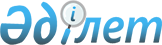 О проекте Соглашения об определении порядка уплаты вывозных таможенных пошлин (иных пошлин, налогов и сборов, имеющих эквивалентное действие) при вывозе товаров с единой таможенной территории Таможенного союза
					
			Утративший силу
			
			
		
					Решение Комиссии таможенного союза от 8 декабря 2010 года № 486. Утратило силу решением Коллегии Евразийской экономической комиссии от 17 июля 2018 года № 112.
      Сноска. Утратило силу решением Коллегии Евразийской экономической комиссии от 17.07.2018 № 112 (вступает в силу по истечении 30 календарных дней с даты его официального опубликования).
      Комиссия Таможенного союза решила:
      1. Принять к сведению информацию Сторон о разработке проекта трехстороннего Соглашения об определении порядка уплаты вывозных таможенных пошлин (иных пошлин, налогов и сборов, имеющих эквивалентное действие) при вывозе товаров с единой таможенной территории Таможенного союза, а также проектов двухсторонних соглашений, регулирующих вопросы поставок нефти и нефтепродуктов во взаимной торговле Республики Беларусь и Российской Федерации, Республики Казахстан и Российской Федерации.
      2. Секретариату Комиссии Таможенного союза совместно с уполномоченными должностными лицами Сторон завершить подготовку проекта Соглашения об определении порядка уплаты вывозных таможенных пошлин (иных пошлин, налогов и сборов, имеющих эквивалентное действие) при вывозе товаров с единой таможенной территории Таможенного союза и представить его на рассмотрение очередного заседания Комиссии Таможенного союза.
      Члены Комиссии Таможенного союза:
					© 2012. РГП на ПХВ «Институт законодательства и правовой информации Республики Казахстан» Министерства юстиции Республики Казахстан
				
От Республики
Беларусь
От Республики
Казахстан
От Российской
Федерации
А.Кобяков
У.Шукеев
И.Шувалов